LITOMYŠL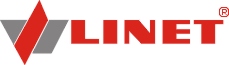 Lůžko ELEGANZA 1 -LE s 3/4 postranicemi a jednoduchým ovladačemLůžko ELEGANZA 1 -LE s 3/4 postranicemi a jednoduchým ovladačemLůžko ELEGANZA 1 -LE s 3/4 postranicemi a jednoduchým ovladačemLůžko ELEGANZA 1 -LE s 3/4 postranicemi a jednoduchým ovladačemLůžko ELEGANZA 1 -LE s 3/4 postranicemi a jednoduchým ovladačemLůžko ELEGANZA 1 -LE s 3/4 postranicemi a jednoduchým ovladačemKARDIACKÉ KŘESLO + SEMIFOWLEROVA P.názevkscena za ksslevasleva v Kčsleva celkemcena za kus
po slevěcena celkem
bez DPHDPH v %DPH v Kčcelková cena
vč. DPHLůžko ELEGANZA 1-LE, 3/4 postranice s vrchní mechanikou, čelo design T, centrální ovl.koleček 125 TENTE, příprava na protektor, prodloužení lůžka, dekor BUK.(1 základní ovladač 10 tlačítek s TR/ATR)13   -   Kč     -   Kč             -   Kč                 -   Kč 15              -   Kč                -   Kč Hrazda s rukojetí13   -   Kč     -   Kč             -   Kč                 -   Kč 15              -   Kč                -   Kč doprava + instalace1   -   Kč     -   Kč             -   Kč                 -   Kč 15              -   Kč                -   Kč CELKEM -   Kč    -   Kč     -   Kč             -   Kč    451 645,80 Kč  67 746,87 Kč  519 392,67 Kč Příloha č. 1